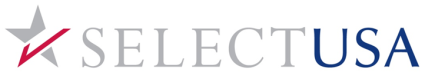 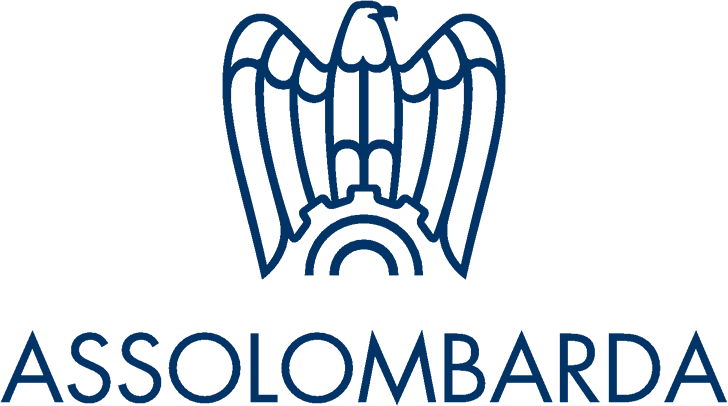 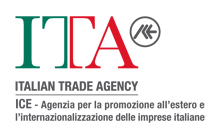 USA: incontri bilaterali con gli Stati americaniper le opportunità d’investimentoAssolombarda4 giugno 2013, ore 9.30-13.00Desidero partecipare alla presentazione e incontrare i rappresentanti degli Stati USA:FloridaIllinoisIndianaMissouriPennsylvaniaSouth CarolinaeSelect USAAgenzia ICEAzienda……………………………………………………………………………………………….Numero di associazione ad Assolombarda (se associata)……………………………………...Nome del partecipante………………………………………………………………………………Ruolo in azienda……………………………………………………………………………………..E-mail………………………………………………………………………………………………….Telefono………………………………………………………………………………………………Firma………………………………………………………………………………………………….